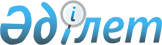 2021-2023 жылдарға арналған қалалық бюджеті туралыАқмола облысы Көкшетау қалалық мәслихатының 2020 жылғы 24 желтоқсандағы № С-49/2 шешімі. Ақмола облысының Әділет департаментінде 2021 жылғы 11 қаңтарда № 8289 болып тіркелді.
      Қазақстан Республикасының 2008 жылғы 4 желтоқсандағы Бюджет кодексінің 9 бабының 2-тармағына, "Қазақстан Республикасындағы жергілікті мемлекеттік басқару және өзін-өзі басқару туралы" Қазақстан Республикасының 2001 жылғы 23 қаңтардағы Заңының 6 - бабы 1- тармағының 1) тармақшасына сәйкес, Көкшетау қалалық мәслихаты ШЕШІМ ҚАБЫЛДАДЫ:
      1. 2021–2023 жылдарға арналған қалалық бюджет тиісінше 1, 2 және 3–қосымшаларға сәйкес, оның ішінде 2021 жылға келесі көлемдерде бекітілсін:
      1) кірістер – 39 246 468,1 мың теңге, соның ішінде:
      салықтық түсімдер – 20 851 103,2 мың теңге;
      салықтық емес түсімдер – 190 283,3 мың теңге;
      негізгі капиталды сатудан түсетін түсімдер – 1 711 929,0 мың теңге;
      трансферттер түсімі – 16 493 152,6 мың теңге;
      2) шығындар – 39 871 638,9 мың теңге;
      3) таза бюджеттік кредиттеу – - 34 086,0 мың теңге, соның ішінде:
      бюджеттік кредиттер – 122 514,0 мың теңге;
      бюджеттік кредиттерді өтеу – 156 600,0 мың теңге;
      4) қаржы активтерімен операциялар бойынша сальдо – 370 823,8 мың теңге, соның ішінде:
      қаржы активтерін сатып алу – 370 823,8 мың теңге;
      5) бюджет тапшылығы (профициті) – - 961 908,6 мың теңге;
      6) бюджет тапшылығын қаржыландыру (профицитін пайдалану) – 961 908,6 мың теңге.
      Ескерту. 1-тармақ жаңа редакцияда - Ақмола облысы Көкшетау қалалық мәслихатының 24.12.2021 № С-13/3 (01.01.2021 бастап қолданысқа енгізіледі) шешімімен.


      2. Қазақстан Республикасы Бюджет кодексінің 52 бабының 1 тармағына сәйкес кірістерді бөлу нормативтері келесі мөлшерінде белгіленді:
      1) облыстық бюджетке төлем көзінен ұсталатын табыстан жеке табыс салығы бойынша – 100%;
      2) Көкшетау қаласының бюджетіне әлеуметтік салық бойынша – 100%.
      3. Қалалық бюджет шығындарында 5 958 454,0 мың теңге сомасында облыс бюджетіне бюджеттік алымдар алу қарастырылғаны ескерілсін.
      4. Қалалық бюджет шығындарында қарастырылғаны ескерілсін:
      1) 78 441,3 мың теңге сомасында трансферттер, Краснояр ауылдық округіне соның ішінде:
      санитарияға 9 000,0 мың теңге сомасында;
      автомобиль жолдарының жұмыс істеуін қамтамасыз етуге 31 358,3 мың теңге сомасында;
      апаратты ұстауға 27 248,5 мың теңге сомасында;
      жергілікті деңгейде мәдени-демалыс жұмысын қолдауға 10 834,5 мың теңге сомасында;
      2) 3 629,2 мың теңге сомасында трансферттер, Станционный кентіне соның ішінде:
      апаратты ұстауға 3 629,2 мың теңге сомасында;
      3) 336 132,0 мың теңге сомасында кент, ауылдық округ бюджетіне бюджеттік субвенциялар, соның ішінде:
      Краснояр ауылдық округіне 162 631,0 мың теңге сомасында;
      Станционный кентіне 173 501,0 мың теңге сомасында.
      Ескерту. 4-тармақ жаңа редакцияда - Ақмола облысы Көкшетау қалалық мәслихатының 26.11.2021 № С-11/2 (01.01.2021 бастап қолданысқа енгізіледі) шешімімен.


      5. 2021 жылға арналған қалалық бюджет кірістерінің құрамында республикалық бюджеттен нысаналы трансферттер және бюджеттік кредиттер 4- қосымшаға сәйкес ескерілсін.
      6. 2021 жылға арналған қалалық бюджет кірістерінің құрамында облыстық бюджеттен нысаналы трансферттер және бюджеттік кредиттер 5- қосымшаға сәйкес ескерілсін.
      7. 2021 жылға 465 177,7 мың теңге сомасында қаланың жергілікті атқарушы органның резерві бекітілсін.
      Ескерту. 7-тармақ жаңа редакцияда - Ақмола облысы Көкшетау қалалық мәслихатының 30.06.2021 № С-8/2 (01.01.2021 бастап қолданысқа енгізіледі) шешімімен.


      8. 2021жылға арналған қалалық бюджет шығындарында 36 305,2 мың теңге сомасында мамандарды әлеуметтік қолдау шараларын іске асыру үшін, 1 513 290,0 мың теңге сомасында тұрғын үйдің құрылысына, 120 294,8 мың теңге сомасында жылу, сумен жабдықтау және су бұру жүйелерінің жаңартуына және құрылысына 2010, 2011, 2012, 2013, 2014, 2015, 2016, 2017, 2018, 2019 және 2020 жылдары бөлінген бюджеттік кредиттер бойынша негізгі қарызды өтеуді ескерілсін.
      Ескерту. 8-тармақ жаңа редакцияда - Ақмола облысы Көкшетау қалалық мәслихатының 26.11.2021 № С-11/2 (01.01.2021 бастап қолданысқа енгізіледі) шешімімен.


      9. 2021 жылға арналған қалалық бюджет шығындарында 481 677,4 мың теңге сомасында республикалық және облыстық бюджеттерінен кредиттер бойынша сыйақыларды төлеу ескерілсін, оның ішінде:
      43,0 мың теңге сомасында мамандарды әлеуметтік қолдау шараларын іске асыру үшін;
      164,7 мың теңге сомасында тұрғын үйлердің құрылысына;
      253,3 мың теңге сомасында жылу, сумен жабдықтау және су бұру жүйелерінің жаңартуына және құрылысына;
      389 976,7 мың теңге сомасында ішкі қарыздар есебінен Жұмыспен қамтудың 2020-2021 жылдарға арналған жол картасы шеңберінде іс-шараларды жүзеге асыруға;
      91 239,7 мың теңге сомасында ішкі қарыздар есебінен несиелік тұрғын үй құрылысына.
      Ескерту. 9-тармақ жаңа редакцияда - Ақмола облысы Көкшетау қалалық мәслихатының 22.09.2021 № С-10/2 (01.01.2021 бастап қолданысқа енгізіледі) шешімімен.


      10. Азаматтық қызметшілер болып табылатын және ауылдық жерде жұмыс істейтін әлеуметтік қамсыздандыру, мәдениет және спорт саласындағы мамандарға, қызметтiң осы түрлерiмен қалалық жағдайда айналысатын мамандардың айлықақыларымен және тарифтiк мөлшерлемелерімен салыстырғанда жиырма бес пайызға жоғарылатылған лауазымдық айлықақылар мен тарифтiк мөлшерлемелер қарастырылсын.
      11. Осы шешім Ақмола облысының Әділет департаментінде мемлекеттік тіркелген күнінен бастап күшіне енеді және 2021 жылдың 1 қаңтарынан бастап қолданысқа енгізіледі.
      "КЕЛІСІЛДІ" 2021 жылға арналған қалалық бюджет
      Ескерту. 1-қосымша жаңа редакцияда - Ақмола облысы Көкшетау қалалық мәслихатының 24.12.2021 № С-13/3 (01.01.2021 бастап қолданысқа енгізіледі) шешімімен. 2022 жылға арналған қалалық бюджет 2023 жылға арналған қалалық бюджет 2021 жылға арналған Көкшетау қаласының бюджетiне республикалық бюджеттен нысаналы трансферттер және бюджеттік кредиттер
      Ескерту. 4-қосымша жаңа редакцияда - Ақмола облысы Көкшетау қалалық мәслихатының 24.12.2021 № С-13/3 (01.01.2021 бастап қолданысқа енгізіледі) шешімімен. 2021 жылға арналған Көкшетау қаласының бюджетiне облыстық бюджеттен нысаналы трансферттер және бюджеттік кредиттер
      Ескерту. 5-қосымша жаңа редакцияда - Ақмола облысы Көкшетау қалалық мәслихатының 24.12.2021 № С-13/3 (01.01.2021 бастап қолданысқа енгізіледі) шешімімен.
					© 2012. Қазақстан Республикасы Әділет министрлігінің «Қазақстан Республикасының Заңнама және құқықтық ақпарат институты» ШЖҚ РМК
				
      Көкшетау қалалықмәслихатының сессиятөрағасы

Б.Бегалин

      Көкшетау қалалықмәслихатының хатшысы

Ж.Абишев

      Көкшетау қаласының әкімдігі
Көкшетау қалалық мәслихатының
2020 жылғы 24 желтоқсандағы
№ С-49/2 шешіміне
1 қосымша
Санаты
Санаты
Санаты
Санаты
Сома мың теңге
Сыныбы
Сыныбы
Сыныбы
Сома мың теңге
Кіші сыныбы
Кіші сыныбы
Сома мың теңге
Атауы
Сома мың теңге
1
2
3
4
5
I. Кірістер
39246468,1
1
Салықтық түсімдер
20851103,2
1
01
Табыс салығы
642997,2
2
Жеке табыс салығы
642997,2
1
03
Әлеуметтiк салық
7698911,2
1
Әлеуметтік салық
7698911,2
1
04
Меншiкке салынатын салықтар
1805944,0
1
Мүлiкке салынатын салықтар
1000314,0
3
Жер салығы
81560,0
4
Көлiк құралдарына салынатын салық
724070,0
1
05
Тауарларға, жұмыстарға және қызметтерге салынатын iшкi салықтар
10468250,8
2
Акциздер
10090240,8
3
Табиғи және басқа да ресурстарды пайдаланғаны үшiн түсетiн түсiмдер
86000,0
4
Кәсiпкерлiк және кәсiби қызметтi жүргiзгенi үшiн алынатын алымдар
292010,0
1
08
Заңдық маңызы бар әрекеттерді жасағаны және (немесе) оған уәкілеттігі бар мемлекеттік органдар немесе лауазымды адамдар құжаттар бергені үшін алынатын міндетті төлемдер
235000,0
1
Мемлекеттік баж
235000,0
2
Салықтық емес түсiмдер
190283,3
2
01
Мемлекеттік меншіктен түсетін кірістер
52766,3
1
Мемлекеттік кәсіпорындардың таза кірісі бөлігінің түсімдері
24,0
5
Мемлекет меншігіндегі мүлікті жалға беруден түсетін кірістер
52742,3
2
02
Мемлекеттiк бюджеттен қаржыландырылатын мемлекеттiк мекемелердiң тауарларды (жұмыстарды, қызметтердi) өткiзуiнен түсетiн түсiмдер
3966,0
1
Мемлекеттiк бюджеттен қаржыландырылатын мемлекеттiк мекемелердiң тауарларды (жұмыстарды, қызметтердi) өткiзуiнен түсетiн түсiмдер
3966,0
2
03
Мемлекеттiк бюджеттен қаржыландырылатын мемлекеттiк мекемелер ұйымдастыратын мемлекеттiк сатып алуды өткiзуден түсетiн ақша түсiмдерi
2008,0
1
Мемлекеттiк бюджеттен қаржыландырылатын мемлекеттiк мекемелер ұйымдастыратын мемлекеттiк сатып алуды өткiзуден түсетiн ақша түсiмдерi
2008,0
2
04
Мемлекеттік бюджеттен қаржыландырылатын, сондай-ақ Қазақстан Республикасы Ұлттық Банкінің бюджетінен (шығыстар сметасынан) қамтылатын және қаржыландырылатын мемлекеттік мекемелер салатын айыппұлдар, өсімпұлдар, санкциялар, өндіріп алулар
42102,0
1
Мұнай секторы ұйымдарынан және Жәбірленушілерге өтемақы қорына түсетін түсімдерді қоспағанда, мемлекеттік бюджеттен қаржыландырылатын, сондай-ақ Қазақстан Республикасы Ұлттық Банкінің бюджетінен (шығыстар сметасынан) қамтылатын және қаржыландырылатын мемлекеттік мекемелер салатын айыппұлдар, өсімпұлдар, санкциялар, өндіріп алулар
42102,0
2
06
Басқа да салықтық емес түсiмдер
89441,0
1
Басқа да салықтық емес түсiмдер
89441,0
3
Негізгі капиталды сатудан түсетін түсімдер
1711929,0
01
Мемлекеттік мекемелерге бекітілген мемлекеттік мүлікті сату
1263229,0
1
Мемлекеттік мекемелерге бекітілген мемлекеттік мүлікті сату
1263229,0
03
Жердi және материалдық емес активтердi сату
448700,0
1
Жерді сату
313000,0
2
Материалдық емес активтерді сату 
135700,0
4
Трансферттердің түсімдері
16493152,6
02
Мемлекеттiк басқарудың жоғары тұрған органдарынан түсетiн трансферттер
16493152,6
2
Облыстық бюджеттен түсетiн трансферттер
16493152,6
Функционалдық топ
Функционалдық топ
Функционалдық топ
Функционалдық топ
Сома мың теңге
Бюджеттік бағдарламалардың әкімшісі
Бюджеттік бағдарламалардың әкімшісі
Бюджеттік бағдарламалардың әкімшісі
Сома мың теңге
Бағдарлама
Бағдарлама
Сома мың теңге
Атауы
Сома мың теңге
1
2
3
4
5
II. Шығындар
39 871 638,9
01
Жалпы сипаттағы мемлекеттiк қызметтер 
1 256 924,8
112
Аудан (облыстық маңызы бар қала) мәслихатының аппараты
35 513,2
001
Аудан (облыстық маңызы бар қала) мәслихатының қызметін қамтамасыз ету жөніндегі қызметтер
35 513,2
122
Аудан (облыстық маңызы бар қала) әкімінің аппараты
321 056,9
001
Аудан (облыстық маңызы бар қала) әкімінің қызметін қамтамасыз ету жөніндегі қызметтер
282 805,7
003
Мемлекеттік органның күрделі шығыстары
7 373,5
113
Төменгі тұрған бюджеттерге берілетін нысаналы ағымдағы трансферттер
30 877,7
452
Ауданның (облыстық маңызы бар қаланың) қаржы бөлімі
63 800,0
001
Ауданның (облыстық маңызы бар қаланың) бюджетін орындау және коммуналдық меншігін басқару саласындағы мемлекеттік саясатты іске асыру жөніндегі қызметтер 
56 482,4
003
Салық салу мақсатында мүлікті бағалауды жүргізу
6 848,0
010
Жекешелендіру, коммуналдық меншікті басқару, жекешелендіруден кейінгі қызмет және осыған байланысты дауларды реттеу
469,6
453
Ауданның (облыстық маңызы бар қаланың) экономика және бюджеттік жоспарлау бөлімі
52 619,1
001
Экономикалық саясатты, мемлекеттік жоспарлау жүйесін қалыптастыру және дамыту саласындағы мемлекеттік саясатты іске асыру жөніндегі қызметтер
52 619,1
458
Ауданның (облыстық маңызы бар қаланың) тұрғын үй-коммуналдық шаруашылығы, жолаушылар көлігі және автомобиль жолдары бөлімі
508 658,3
001
Жергілікті деңгейде тұрғын үй-коммуналдық шаруашылығы, жолаушылар көлігі және автомобиль жолдары саласындағы мемлекеттік саясатты іске асыру жөніндегі қызметтер
468 300,0
113
Төменгі тұрған бюджеттерге берілетін нысаналы ағымдағы трансферттер
40 358,3
467
Ауданның (облыстық маңызы бар қаланың) құрылыс бөлімі
275 277,3
040
Мемлекеттік органдардың объектілерін дамыту
275 277,3
02
Қорғаныс
3 577 117,0
122
Аудан (облыстық маңызы бар қала) әкімінің аппараты
3 577 117,0
005
Жалпыға бірдей әскери міндетті атқару шеңберіндегі іс-шаралар
36 657,7
006
Аудан (облыстық маңызы бар қала) ауқымындағы төтенше жағдайлардың алдын алу және оларды жою
3 540 459,3
03
Қоғамдық тәртіп, қауіпсіздік, құқықтық, сот, қылмыстық-атқару 
190 053,5
458
Ауданның (облыстық маңызы бар қаланың) тұрғын үй-коммуналдық шаруашылығы, жолаушылар көлігі және автомобиль жолдары бөлімі
168 748,8
021
Елдi мекендерде жол қозғалысы қауiпсiздiгін қамтамасыз ету
168 748,8
499
Ауданның (облыстық маңызы бар қаланың) азаматтық хал актілерін тіркеу бөлімі 
21 304,7
001
Жергілікті деңгейде азаматтық хал актілерін тіркеу саласындағы мемлекеттік саясатты іске асыру жөніндегі қызметтер
21 304,7
06
Әлеуметтiк көмек және әлеуметтiк қамсыздандыру
2 063 093,2
451
Ауданның (облыстық маңызы бар қаланың) жұмыспен қамту және әлеуметтік бағдарламалар бөлімі
332 451,0
005
Мемлекеттік атаулы әлеуметтік көмек 
332 451,0
451
Ауданның (облыстық маңызы бар қаланың) жұмыспен қамту және әлеуметтік бағдарламалар бөлімі
1 330 930,8
002
Жұмыспен қамту бағдарламасы
189 207,0
004
Ауылдық жерлерде тұратын денсаулық сақтау, білім беру, әлеуметтік қамтамасыз ету, мәдениет, спорт және ветеринар мамандарына отын сатып алуға Қазақстан Республикасының заңнамасына сәйкес әлеуметтік көмек көрсету
15 970,6
006
Тұрғын үйге көмек көрсету
10 500,0
007
Жергілікті өкілетті органдардың шешімі бойынша мұқтаж азаматтардың жекелеген топтарына әлеуметтік көмек
364 559,6
010
Үйден тәрбиеленіп оқытылатын мүгедек балаларды материалдық қамтамасыз ету
5 521,0
013
Белгіленген тұрғылықты жері жоқ тұлғаларды әлеуметтік бейімдеу
102 697,7
014
Мұқтаж азаматтарға үйде әлеуметтiк көмек көрсету
281 265,0
017
Оңалтудың жеке бағдарламасына сәйкес мұқтаж мүгедектерді протездік-ортопедиялық көмек, сурдотехникалық құралдар, тифлотехникалық құралдар, санаторий-курорттық емделу, міндетті гигиеналық құралдармен қамтамасыз ету, арнаулы жүріп-тұру құралдары, қозғалуға қиындығы бар бірінші топтағы мүгедектерге жеке көмекшінің және есту бойынша мүгедектерге қолмен көрсететін тіл маманының қызметтері мен қамтамасыз ету
288 106,9
023
Жұмыспен қамту орталықтарының қызметін қамтамасыз ету
73 103,0
458
Ауданның (облыстық маңызы бар қаланың) тұрғын үй-коммуналдық шаруашылығы, жолаушылар көлігі және автомобиль жолдары бөлімі
56 716,3
068
Жергілікті өкілдік органдардың шешімі бойынша қалалық қоғамдық көлікте (таксиден басқа) жеңілдікпен, тегін жол жүру түрінде азаматтардың жекелеген санаттарын әлеуметтік қолдау
56 716,3
451
Ауданның (облыстық маңызы бар қаланың) жұмыспен қамту және әлеуметтік бағдарламалар бөлімі
342 995,1
001
Жергілікті деңгейде халық үшін әлеуметтік бағдарламаларды жұмыспен қамтуды қамтамасыз етуді іске асыру саласындағы мемлекеттік саясатты іске асыру жөніндегі қызметтер 
98 604,5
011
Жәрдемақыларды және басқа да әлеуметтік төлемдерді есептеу, төлеу мен жеткізу бойынша қызметтерге ақы төлеу 
1 634,0
021
Мемлекеттік органның күрделі шығыстары
10 488,3
050
Қазақстан Республикасында мүгедектердің құқықтарын қамтамасыз етуге және өмір сүру сапасын жақсарту 
131 482,0
054
Үкіметтік емес ұйымдарда мемлекеттік әлеуметтік тапсырысты орналастыру
94 413,0
067
Ведомстволық бағыныстағы мемлекеттік мекемелер мен ұйымдардың күрделі шығыстары
1 373,3
094
Әлеуметтік көмек ретінде тұрғын үй сертификаттарын беру
5 000,0
07
Тұрғын үй-коммуналдық шаруашылық
7 918 600,7
458
Ауданның (облыстық маңызы бар қаланың) тұрғын үй-коммуналдық шаруашылығы, жолаушылар көлігі және автомобиль жолдары бөлімі
639 411,0
002
Мемлекеттiк қажеттiлiктер үшiн жер учаскелерiн алып қою, соның iшiнде сатып алу жолымен алып қою және осыған байланысты жылжымайтын мүлiктi иелiктен айыру
637 243,9
031
Кондоминиум объектісіне техникалық паспорттар дайындау
2 167,1
467
Ауданның (облыстық маңызы бар қаланың) құрылыс бөлімі
4 449 761,2
003
Коммуналдық тұрғын үй қорының тұрғын үйін жобалау және (немесе) салу, реконструкциялау
3 564 599,5
004
Инженерлік-коммуникациялық инфрақұрылымды жобалау, дамыту және (немесе) жайластыру
824 161,7
098
Коммуналдық тұрғын үй қорының тұрғын үйлерін сатып алу
61 000,0
479
Ауданның (облыстық маңызы бар қаланың) тұрғын үй инспекциясы бөлімі 
52 536,2
001
Жергілікті деңгейде тұрғын үй қоры саласындағы мемлекеттік саясатты іске асыру жөніндегі қызметтер
52 536,2
458
Ауданның (облыстық маңызы бар қаланың) тұрғын үй-коммуналдық шаруашылығы, жолаушылар көлігі және автомобиль жолдары бөлімі
246 548,5
012
Сумен жабдықтау және су бұру жүйесінің жұмыс істеуі
2,0
048
Қаланы және елді мекендерді абаттандыруды дамыту
246 546,5
467
Ауданның (облыстық маңызы бар қаланың) құрылыс бөлімі
328 104,3
006
Сумен жабдықтау және су бұру жүйесін дамыту
328 104,3
458
Ауданның (облыстық маңызы бар қаланың) тұрғын үй-коммуналдық шаруашылығы, жолаушылар көлігі және автомобиль жолдары бөлімі
2 202 239,5
015
Елдi мекендердегі көшелердi жарықтандыру
492 935,7
016
Елдi мекендердiң санитариясын қамтамасыз ету
997 843,3
017
Жерлеу орындарын ұстау және туыстары жоқ адамдарды жерлеу
8 177,0
018
Елдi мекендердi абаттандыру және көгалдандыру
703 283,5
08
Мәдениет, спорт, туризм және ақпараттық кеңістiк
838 004,0
455
Ауданның (облыстық маңызы бар қаланың) мәдениет және тілдерді дамыту бөлімі
182 779,0
003
Мәдени-демалыс жұмысын қолдау
182 779,0
467
Ауданның (облыстық маңызы бар қаланың) құрылыс бөлімі
253 467,2
011
Мәдениет объектілерін дамыту
253 467,2
465
Ауданның (облыстық маңызы бар қаланың) дене шынықтыру және спорт бөлімі
60 624,5
001
Жергілікті деңгейде дене шынықтыру және спорт саласындағы мемлекеттік саясатты іске асыру жөніндегі қызметтер
19 193,5
006
Аудандық (облыстық маңызы бар қалалық) деңгейде спорттық жарыстар өткiзу
7 582,0
007
Әртүрлi спорт түрлерi бойынша аудан (облыстық маңызы бар қала) құрама командаларының мүшелерiн дайындау және олардың облыстық спорт жарыстарына қатысуы
33 849,0
467
Ауданның (облыстық маңызы бар қаланың) құрылыс бөлімі
10,0
008
Спорт обьектілерін дамыту
10,0
455
Ауданның (облыстық маңызы бар қаланың) мәдениет және тілдерді дамыту бөлімі
179 367,1
006
Аудандық (қалалық) кiтапханалардың жұмыс iстеуi
145 038,7
007
Мемлекеттік тілді және Қазақстан халқының басқа да тілдерін дамыту
34 328,4
456
Ауданның (облыстық маңызы бар қаланың) ішкі саясат бөлімі
47 500,0
002
Мемлекеттік ақпараттық саясат жүргізу жөніндегі қызметтер
47 500,0
455
Ауданның (облыстық маңызы бар қаланың) мәдениет және тілдерді дамыту бөлімі
45 048,8
001
Жергілікті деңгейде тілдерді және мәдениетті дамыту саласындағы мемлекеттік саясатты іске асыру жөніндегі қызметтер
23 822,3
032
Ведомстволық бағыныстағы мемлекеттік мекемелер мен ұйымдардың күрделі шығыстары
5 751,0
113
Төменгі тұрған бюджеттерге берілетін нысаналы ағымдағы трансферттер
15 475,5
456
Ауданның (облыстық маңызы бар қаланың) ішкі саясат бөлімі
69 207,4
001
Жергілікті деңгейде ақпарат, мемлекеттілікті нығайту және азаматтардың әлеуметтік сенімділігін қалыптастыру саласында мемлекеттік саясатты іске асыру жөніндегі қызметтер
54 233,7
003
Жастар саясаты саласында іс-шараларды іске асыру
14 973,7
9
Отын-энергетика кешенi және жер қойнауын пайдалану
165 283,8
467
Ауданның (облыстық маңызы бар қаланың) құрылыс бөлімі
165 283,8
009
Жылу-энергетикалық жүйені дамыту
165 283,8
10
Ауыл, су, орман, балық шаруашылығы, ерекше қорғалатын табиғи аумақтар, қоршаған ортаны және жануарлар дүниесін қорғау, жер қатынастары
84 708,3
462
Ауданның (облыстық маңызы бар қаланың) ауыл шаруашылығы бөлімі
16 838,5
001
Жергілікті деңгейде ауыл шаруашылығы саласындағы мемлекеттік саясатты іске асыру жөніндегі қызметтер
16 838,5
467
Ауданның (облыстық маңызы бар қаланың) құрылыс бөлімі
1 000,0
010
Ауыл шаруашылығы объектілерін дамыту
1 000,0
463
Ауданның (облыстық маңызы бар қаланың) жер қатынастары бөлімі
40 406,9
001
Аудан (облыстық маңызы бар қала) аумағында жер қатынастарын реттеу саласындағы мемлекеттік саясатты іске асыру жөніндегі қызметтер
40 406,9
453
Ауданның (облыстық маңызы бар қаланың) экономика және бюджеттік жоспарлау бөлімі
26 462,9
099
Мамандарға әлеуметтік қолдау көрсету жөніндегі шараларды іске асыру
26 462,9
11
Өнеркәсіп, сәулет, қала құрылысы және құрылыс қызметі
329 805,7
467
Ауданның (облыстық маңызы бар қаланың) құрылыс бөлімі
245 967,4
001
Жергілікті деңгейде құрылыс саласындағы мемлекеттік саясатты іске асыру жөніндегі қызметтер
69 346,5
017
Мемлекеттік органның күрделі шығыстары
176 620,9
468
Ауданның (облыстық маңызы бар қаланың) сәулет және қала құрылысы бөлімі
83 838,3
001
Жергілікті деңгейде сәулет және қала құрылысы саласындағы мемлекеттік саясатты іске асыру жөніндегі қызметтер
32 686,0
003
Аудан аумағында қала құрылысын дамыту схемаларын және елді мекендердің бас жоспарларын әзірлеу
51 152,3
12
Көлiк және коммуникация
2 530 976,3
458
Ауданның (облыстық маңызы бар қаланың) тұрғын үй-коммуналдық шаруашылығы, жолаушылар көлігі және автомобиль жолдары бөлімі
2 530 976,3
022
Көлік инфрақұрылымын дамыту
1 124 819,2
023
Автомобиль жолдарының жұмыс істеуін қамтамасыз ету
70 865,3
045
Аудандық маңызы бар автомобиль жолдарын және елді - мекендердің көшелерін күрделі және орташа жөндеу
22 458,9
051
Көлiк инфрақұрылымының басым жобаларын іске асыру
613 855,6
458
Ауданның (облыстық маңызы бар қаланың) тұрғын үй-коммуналдық шаруашылығы, жолаушылар көлігі және автомобиль жолдары бөлімі
698 977,3
037
Әлеуметтік маңызы бар қалалық (ауылдық), қала маңындағы және ауданішілік қатынастар бойынша жолаушылар тасымалдарын субсидиялау
698 977,3
13
Басқалар
4 324 589,8
469
Ауданның (облыстық маңызы бар қаланың) кәсіпкерлік бөлімі
35 164,1
001
Жергілікті деңгейде кәсіпкерлікті дамыту саласындағы мемлекеттік саясатты іске асыру жөніндегі қызметтер
32 440,1
003
Кәсіпкерлік қызметті қолдау
2 724,0
452
Ауданның (облыстық маңызы бар қаланың) қаржы бөлімі
465 177,7
012
Ауданның (облыстық маңызы бар қаланың) жергілікті атқарушы органының резерві 
465 177,7
467
Ауданның (облыстық маңызы бар қаланың) құрылыс бөлімі
3 824 248,0
077
Өңірлерді дамытудың 2025 жылға дейінгі мемлекеттік бағдарламасы шеңберінде инженерлік инфрақұрылымды дамыту
3 571 707,0
079
"Ауыл -Ел бесігі"жобасы щеңберінде ауылдық елді мекендердегі әлеуметтік және инфрақұрылымдарды дамыту
252 541,0
14
Борышқа қызмет көрсету
481 677,4
452
Ауданның (облыстық маңызы бар қаланың) қаржы бөлімі
481 677,4
013
Жергілікті атқарушы органдардың облыстық бюджеттен қарыздар бойынша сыйақылар мен өзге де төлемдерді төлеу бойынша борышына қызмет көрсету
481 677,4
15
Трансферттер
16 110 804,4
452
Ауданның (облыстық маңызы бар қаланың) қаржы бөлімі
16 110 804,4
006
Пайдаланылмаған (толық пайдаланылмаған) нысаналы трансферттерді қайтару
306 532,5
007
Бюджеттік алып қоюлар
5 958 454,0
024
Заңнаманы өзгертуге байланысты жоғары тұрған бюджеттің шығындарын өтеуге төменгі тұрған бюджеттен ағымдағы нысаналы трансферттер
9 394 440,0
038
Субвенциялар
336 132,0
052
Қазақстан Республикасы Үкіметінің шешімі бойынша толық пайдалануға рұқсат етілген, өткен қаржы жылында бөлінген, пайдаланылмаған (түгел пайдаланылмаған) нысаналы даму трансферттерінің сомасын қайтару
105 309,0
053
Жергілікті атқарушы органдардың шешімі бойынша толық пайдалануға рұқсат етілген, өткен қаржы жылында бөлінген, пайдаланылмаған (түгел пайдаланылмаған) нысаналы даму трансферттерінің сомасын қайтару
9 936,9
III. Таза бюджеттік кредиттеу:
- 34 086,0
Бюджеттік кредиттер
122 514,0
10
Ауыл, су, орман, балық шаруашылығы, ерекше қорғалатын табиғи аумақтар, қоршаған ортаны және жануарлар дүниесін қорғау, жер қатынастары
122 514,0
453
Ауданның (облыстық маңызы бар қаланың) экономика және бюджеттік жоспарлау бөлімі
122 514,0
006
Мамандарды әлеуметтік қолдау шараларын іске асыру үшін бюджеттік кредиттер
122 514,0
Бюджеттік кредиттерді өтеу
5
Бюджеттік кредиттерді өтеу
156 600,0
01
Бюджеттік кредиттерді өтеу
156 600,0
1
Мемлекеттік бюджеттен берілген бюджеттік кредиттерді өтеу
156 600,0
IV. Қаржы активтерімен операциялар бойынша сальдо
370 823,8
қаржы активтерін сатып алу
370 823,8
13
Басқалар
370 823,8
122
Аудан (облыстық маңызы бар қала) әкімінің аппараты
370 823,8
065
Заңды тұлғалардың жарғылық капиталын қалыптастыру немесе ұлғайту
370 823,8
V. Бюджет тапшылығы (профициті)
- 961 908,6
VI. Бюджет тапшылығын қаржыландыру (профицитін пайдалану)
961 908,6Көкшетау қалалық мәслихатының
2020 жылғы 24 желтоқсандағы
№ С-49/2 шешіміне
2 қосымша
Санаты
Санаты
Санаты
Санаты
Сома мың теңге
Сыныбы
Сыныбы
Сыныбы
Сома мың теңге
Кіші сыныбы
Кіші сыныбы
Сома мың теңге
Атауы
Сома мың теңге
1
2
3
4
5
I. Кірістер
23497725,0
1
Салықтық түсімдер
21372304,0
1
01
Табыс салығы
484086,0
2
Жеке табыс салығы
484086,0
1
03
Әлеуметтiк салық
8141368,0
1
Әлеуметтік салық
8141368,0
1
04
Меншiкке салынатын салықтар
1984206,0
1
Мүлiкке салынатын салықтар
1094770,0
3
Жер салығы
101414,0
4
Көлiк құралдарына салынатын салық
788022,0
1
05
Тауарларға, жұмыстарға және қызметтерге салынатын iшкi салықтар
10422744,0
2
Акциздер
10095399,0
3
Табиғи және басқа да ресурстарды пайдаланғаны үшiн түсетiн түсiмдер
84460,0
4
Кәсiпкерлiк және кәсiби қызметтi жүргiзгенi үшiн алынатын алымдар
242885,0
1
08
Заңдық маңызы бар әрекеттерді жасағаны және (немесе) оған уәкілеттігі бар мемлекеттік органдар немесе лауазымды адамдар құжаттар бергені үшін алынатын міндетті төлемдер
339900,0
1
Мемлекеттік баж
339900,0
2
Салықтық емес түсiмдер
170109,0
2
01
Мемлекеттік меншіктен түсетін кірістер
53070,0
1
Мемлекеттік кәсіпорындардың таза кірісі бөлігінің түсімдері
3224,0
5
Мемлекет меншігіндегі мүлікті жалға беруден түсетін кірістер
49846,0
2
02
Мемлекеттiк бюджеттен қаржыландырылатын мемлекеттiк мекемелердiң тауарларды (жұмыстарды, қызметтердi) өткiзуiнен түсетiн түсiмдер
2334,0
1
Мемлекеттiк бюджеттен қаржыландырылатын мемлекеттiк мекемелердiң тауарларды (жұмыстарды, қызметтердi) өткiзуiнен түсетiн түсiмдер
2334,0
2
03
Мемлекеттiк бюджеттен қаржыландырылатын мемлекеттiк мекемелер ұйымдастыратын мемлекеттiк сатып алуды өткiзуден түсетiн ақша түсiмдерi
32,0
1
Мемлекеттiк бюджеттен қаржыландырылатын мемлекеттiк мекемелер ұйымдастыратын мемлекеттiк сатып алуды өткiзуден түсетiн ақша түсiмдерi
32,0
2
04
Мемлекеттік бюджеттен қаржыландырылатын, сондай-ақ Қазақстан Республикасы Ұлттық Банкінің бюджетінен (шығыстар сметасынан) қамтылатын және қаржыландырылатын мемлекеттік мекемелер салатын айыппұлдар, өсімпұлдар, санкциялар, өндіріп алулар
14004,0
1
Мұнай секторы ұйымдарынан және Жәбірленушілерге өтемақы қорына түсетін түсімдерді қоспағанда, мемлекеттік бюджеттен қаржыландырылатын, сондай-ақ Қазақстан Республикасы Ұлттық Банкінің бюджетінен (шығыстар сметасынан) қамтылатын және қаржыландырылатын мемлекеттік мекемелер салатын айыппұлдар, өсімпұлдар, санкциялар, өндіріп алулар
14004,0
2
06
Басқа да салықтық емес түсiмдер
100669,0
1
Басқа да салықтық емес түсiмдер
100669,0
3
Негізгі капиталды сатудан түсетін түсімдер
1955312,0
01
Мемлекеттік мекемелерге бекітілген мемлекеттік мүлікті сату
1793312,0
1
Мемлекеттік мекемелерге бекітілген мемлекеттік мүлікті сату
1793312,0
03
Жердi және материалдық емес активтердi сату
162000,0
1
Жерді сату
132000,0
2
Материалдық емес активтерді сату 
30000,0
Функционалдық топ
Функционалдық топ
Функционалдық топ
Функционалдық топ
Сома мың теңге
Бюджеттік бағдарламалардың әкімшісі
Бюджеттік бағдарламалардың әкімшісі
Бюджеттік бағдарламалардың әкімшісі
Сома мың теңге
Бағдарлама
Бағдарлама
Сома мың теңге
Атауы
Сома мың теңге
1
2
3
4
5
II. Шығындар
21859553,0
01
Жалпы сипаттағы мемлекеттiк қызметтер 
393467,0
112
Аудан (облыстық маңызы бар қала) мәслихатының аппараты
24041,0
001
Аудан (облыстық маңызы бар қала) мәслихатының қызметін қамтамасыз ету жөніндегі қызметтер
24041,0
122
Аудан (облыстық маңызы бар қала) әкімінің аппараты
224076,0
001
Аудан (облыстық маңызы бар қала) әкімінің қызметін қамтамасыз ету жөніндегі қызметтер
224076,0
452
Ауданның (облыстық маңызы бар қаланың) қаржы бөлімі
56435,0
001
Ауданның (облыстық маңызы бар қаланың) бюджетін орындау және коммуналдық меншігін басқару саласындағы мемлекеттік саясатты іске асыру жөніндегі қызметтер 
43286,0
003
Салық салу мақсатында мүлікті бағалауды жүргізу
7051,0
010
Жекешелендіру, коммуналдық меншікті басқару, жекешелендіруден кейінгі қызмет және осыған байланысты дауларды реттеу
6098,0
453
Ауданның (облыстық маңызы бар қаланың) экономика және бюджеттік жоспарлау бөлімі
35636,0
001
Экономикалық саясатты, мемлекеттік жоспарлау жүйесін қалыптастыру және дамыту саласындағы мемлекеттік саясатты іске асыру жөніндегі қызметтер
35636,0
458
Ауданның (облыстық маңызы бар қаланың) тұрғын үй-коммуналдық шаруашылығы, жолаушылар көлігі және автомобиль жолдары бөлімі
53279,0
001
Жергілікті деңгейде тұрғын үй-коммуналдық шаруашылығы, жолаушылар көлігі және автомобиль жолдары саласындағы мемлекеттік саясатты іске асыру жөніндегі қызметтер
53279,0
02
Қорғаныс
41479,0
122
Аудан (облыстық маңызы бар қала) әкімінің аппараты
41479,0
005
Жалпыға бірдей әскери міндетті атқару шеңберіндегі іс-шаралар
36479,0
006
Аудан (облыстық маңызы бар қала) ауқымындағы төтенше жағдайлардың алдын алу және оларды жою
5000,0
03
Қоғамдық тәртіп, қауіпсіздік, құқықтық, сот, қылмыстық-атқару 
176845,0
458
Ауданның (облыстық маңызы бар қаланың) тұрғын үй-коммуналдық шаруашылығы, жолаушылар көлігі және автомобиль жолдары бөлімі
160020,0
021
Елдi мекендерде жол қозғалысы қауiпсiздiгін қамтамасыз ету
160020,0
499
Ауданның (облыстық маңызы бар қаланың) азаматтық хал актілерін тіркеу бөлімі 
16825,0
001
Жергілікті деңгейде азаматтық хал актілерін тіркеу саласындағы мемлекеттік саясатты іске асыру жөніндегі қызметтер
16825,0
06
Әлеуметтiк көмек және әлеуметтiк қамсыздандыру
1116184,0
451
Ауданның (облыстық маңызы бар қаланың) жұмыспен қамту және әлеуметтік бағдарламалар бөлімі
54800,0
005
Мемлекеттік атаулы әлеуметтік көмек 
54800,0
451
Ауданның (облыстық маңызы бар қаланың) жұмыспен қамту және әлеуметтік бағдарламалар бөлімі
903610,0
002
Жұмыспен қамту бағдарламасы
89040,0
004
Ауылдық жерлерде тұратын денсаулық сақтау, білім беру, әлеуметтік қамтамасыз ету, мәдениет, спорт және ветеринар мамандарына отын сатып алуға Қазақстан Республикасының заңнамасына сәйкес әлеуметтік көмек көрсету
20280,0
006
Тұрғын үйге көмек көрсету
16200,0
007
Жергілікті өкілетті органдардың шешімі бойынша мұқтаж азаматтардың жекелеген топтарына әлеуметтік көмек
266918,0
010
Үйден тәрбиеленіп оқытылатын мүгедек балаларды материалдық қамтамасыз ету
5975,0
013
Белгіленген тұрғылықты жері жоқ тұлғаларды әлеуметтік бейімдеу
77521,0
014
Мұқтаж азаматтарға үйде әлеуметтiк көмек көрсету
171840,0
017
Оңалтудың жеке бағдарламасына сәйкес мұқтаж мүгедектердi мiндеттi гигиеналық құралдармен қамтамасыз ету, қозғалуға қиындығы бар бірінші топтағы мүгедектерге жеке көмекшінің және есту бойынша мүгедектерге қолмен көрсететiн тіл маманының қызметтерін ұсыну 
204761,0
023
Жұмыспен қамту орталықтарының қызметін қамтамасыз ету
51075,0
458
Ауданның (облыстық маңызы бар қаланың) тұрғын үй-коммуналдық шаруашылығы, жолаушылар көлігі және автомобиль жолдары бөлімі
43000,0
068
Жергілікті өкілдік органдардың шешімі бойынша қалалық қоғамдық көлікте (таксиден басқа) жеңілдікпен, тегін жол жүру түрінде азаматтардың жекелеген санаттарын әлеуметтік қолдау
43000,0
451
Ауданның (облыстық маңызы бар қаланың) жұмыспен қамту және әлеуметтік бағдарламалар бөлімі
114774,0
001
Жергілікті деңгейде халық үшін әлеуметтік бағдарламаларды жұмыспен қамтуды қамтамасыз етуді іске асыру саласындағы мемлекеттік саясатты іске асыру жөніндегі қызметтер 
75945,0
011
Жәрдемақыларды және басқа да әлеуметтік төлемдерді есептеу, төлеу мен жеткізу бойынша қызметтерге ақы төлеу 
3264,0
050
Қазақстан Республикасында мүгедектердің құқықтарын қамтамасыз етуге және өмір сүру сапасын жақсарту 
24050,0
054
Үкіметтік емес ұйымдарда мемлекеттік әлеуметтік тапсырысты орналастыру
11515,0
07
Тұрғын үй-коммуналдық шаруашылық
2498463,0
458
Ауданның (облыстық маңызы бар қаланың) тұрғын үй-коммуналдық шаруашылығы, жолаушылар көлігі және автомобиль жолдары бөлімі
2400,0
031
Кондоминиум объектісіне техникалық паспорттар дайындау
2400,0
467
Ауданның (облыстық маңызы бар қаланың) құрылыс бөлімі
170000,0
004
Инженерлік-коммуникациялық инфрақұрылымды жобалау, дамыту және (немесе) жайластыру
170000,0
479
Ауданның (облыстық маңызы бар қаланың) тұрғын үй инспекциясы бөлімі 
14869,0
001
Жергілікті деңгейде тұрғын үй қоры саласындағы мемлекеттік саясатты іске асыру жөніндегі қызметтер
14869,0
458
Ауданның (облыстық маңызы бар қаланың) тұрғын үй-коммуналдық шаруашылығы, жолаушылар көлігі және автомобиль жолдары бөлімі
20000,0
048
Қаланы және елді мекендерді абаттандыруды дамыту
20000,0
458
Ауданның (облыстық маңызы бар қаланың) тұрғын үй-коммуналдық шаруашылығы, жолаушылар көлігі және автомобиль жолдары бөлімі
2291194,0
015
Елдi мекендердегі көшелердi жарықтандыру
267553,0
016
Елдi мекендердiң санитариясын қамтамасыз ету
1291623,0
017
Жерлеу орындарын ұстау және туыстары жоқ адамдарды жерлеу
11654,0
018
Елдi мекендердi абаттандыру және көгалдандыру
720364,0
08
Мәдениет, спорт, туризм және ақпараттық кеңістiк
498247,0
455
Ауданның (облыстық маңызы бар қаланың) мәдениет және тілдерді дамыту бөлімі
174538,0
003
Мәдени-демалыс жұмысын қолдау
174538,0
465
Ауданның (облыстық маңызы бар қаланың) дене шынықтыру және спорт бөлімі
58124,0
001
Жергілікті деңгейде дене шынықтыру және спорт саласындағы мемлекеттік саясатты іске асыру жөніндегі қызметтер
16693,0
006
Аудандық (облыстық маңызы бар қалалық) деңгейде спорттық жарыстар өткiзу
7582,0
007
Әртүрлi спорт түрлерi бойынша аудан (облыстық маңызы бар қала) құрама командаларының мүшелерiн дайындау және олардың облыстық спорт жарыстарына қатысуы
33849,0
455
Ауданның (облыстық маңызы бар қаланың) мәдениет және тілдерді дамыту бөлімі
141137,0
006
Аудандық (қалалық) кiтапханалардың жұмыс iстеуi
104786,0
007
Мемлекеттік тілді және Қазақстан халқының басқа да тілдерін дамыту
36351,0
456
Ауданның (облыстық маңызы бар қаланың) ішкі саясат бөлімі
47800,0
002
Мемлекеттік ақпараттық саясат жүргізу жөніндегі қызметтер
47800,0
455
Ауданның (облыстық маңызы бар қаланың) мәдениет және тілдерді дамыту бөлімі
24986,0
001
Жергілікті деңгейде тілдерді және мәдениетті дамыту саласындағы мемлекеттік саясатты іске асыру жөніндегі қызметтер
19032,0
032
Ведомстволық бағыныстағы мемлекеттік мекемелер мен ұйымдардың күрделі шығыстары
5954,0
456
Ауданның (облыстық маңызы бар қаланың) ішкі саясат бөлімі
51662,0
001
Жергілікті деңгейде ақпарат, мемлекеттілікті нығайту және азаматтардың әлеуметтік сенімділігін қалыптастыру саласында мемлекеттік саясатты іске асыру жөніндегі қызметтер
37427,0
003
Жастар саясаты саласында іс-шараларды іске асыру
14235,0
9
Отын-энергетика кешенi және жер қойнауын пайдалану
95000,0
467
Ауданның (облыстық маңызы бар қаланың) құрылыс бөлімі
95000,0
009
Жылу-энергетикалық жүйені дамыту
95000,0
10
Ауыл, су, орман, балық шаруашылығы, ерекше қорғалатын табиғи аумақтар, қоршаған ортаны және жануарлар дүниесін қорғау, жер қатынастары
67146,0
462
Ауданның (облыстық маңызы бар қаланың) ауыл шаруашылығы бөлімі
13246,0
001
Жергілікті деңгейде ауыл шаруашылығы саласындағы мемлекеттік саясатты іске асыру жөніндегі қызметтер
13246,0
463
Ауданның (облыстық маңызы бар қаланың) жер қатынастары бөлімі
32889,0
001
Аудан (облыстық маңызы бар қала) аумағында жер қатынастарын реттеу саласындағы мемлекеттік саясатты іске асыру жөніндегі қызметтер
32889,0
453
Ауданның (облыстық маңызы бар қаланың) экономика және бюджеттік жоспарлау бөлімі
21011,0
099
Мамандарға әлеуметтік қолдау көрсету жөніндегі шараларды іске асыру
21011,0
11
Өнеркәсіп, сәулет, қала құрылысы және құрылыс қызметі
117620,0
467
Ауданның (облыстық маңызы бар қаланың) құрылыс бөлімі
41551,0
001
Жергілікті деңгейде құрылыс саласындағы мемлекеттік саясатты іске асыру жөніндегі қызметтер
41551,0
468
Ауданның (облыстық маңызы бар қаланың) сәулет және қала құрылысы бөлімі
76069,0
001
Жергілікті деңгейде сәулет және қала құрылысы саласындағы мемлекеттік саясатты іске асыру жөніндегі қызметтер
24069,0
003
Аудан аумағында қала құрылысын дамыту схемаларын және елді мекендердің бас жоспарларын әзірлеу
52000,0
12
Көлiк және коммуникация
717400,0
458
Ауданның (облыстық маңызы бар қаланың) тұрғын үй-коммуналдық шаруашылығы, жолаушылар көлігі және автомобиль жолдары бөлімі
717400,0
022
Көлік инфрақұрылымын дамыту
102000,0
023
Автомобиль жолдарының жұмыс істеуін қамтамасыз ету
615400,0
13
Басқалар
268532,0
469
Ауданның (облыстық маңызы бар қаланың) кәсіпкерлік бөлімі
18532,0
001
Жергілікті деңгейде кәсіпкерлікті дамыту саласындағы мемлекеттік саясатты іске асыру жөніндегі қызметтер
17908,0
003
Кәсіпкерлік қызметті қолдау
624,0
452
Ауданның (облыстық маңызы бар қаланың) қаржы бөлімі
250000,0
012
Ауданның (облыстық маңызы бар қаланың) жергілікті атқарушы органының резерві 
250000,0
15
Трансферттер
15869170,0
452
Ауданның (облыстық маңызы бар қаланың) қаржы бөлімі
15869170,0
007
Бюджеттік алып қоюлар
6811954,0
024
Заңнаманы өзгертуге байланысты жоғары тұрған бюджеттің шығындарын өтеуге төменгі тұрған бюджеттен ағымдағы нысаналы трансферттер
8825194,0
038
Субвенциялар
232022,0
III. Таза бюджеттік кредиттеу:
-192794,0
Бюджеттік кредиттерді өтеу
5
Бюджеттік кредиттерді өтеу
192794,0
01
Бюджеттік кредиттерді өтеу
192794,0
1
Мемлекеттік бюджеттен берілген бюджеттік кредиттерді өтеу
192794,0
IV. Қаржы активтерімен операциялар бойынша сальдо
0,0
V. Бюджет тапшылығы (профициті)
1830966,0
VI. Бюджет тапшылығын қаржыландыру (профицитін пайдалану)
-1830966,0Көкшетау қалалық мәслихатының
2020 жылғы 24 желтоқсандағы
№ С-49/2 шешіміне
3 қосымша
Санаты
Санаты
Санаты
Санаты
Сома мың теңге
Сыныбы
Сыныбы
Сыныбы
Сома мың теңге
Кіші сыныбы
Кіші сыныбы
Сома мың теңге
Атауы
Сома мың теңге
1
2
3
4
5
I. Кірістер
24327715,0
1
Салықтық түсімдер
23065389,0
1
01
Табыс салығы
1852324,0
2
Жеке табыс салығы
1852324,0
1
03
Әлеуметтiк салық
8385609,0
1
Әлеуметтік салық
8385609,0
1
04
Меншiкке салынатын салықтар
2043732,0
1
Мүлiкке салынатын салықтар
1127613,0
3
Жер салығы
104456,0
4
Көлiк құралдарына салынатын салық
811663,0
1
05
Тауарларға, жұмыстарға және қызметтерге салынатын iшкi салықтар
10433627,0
2
Акциздер
10096463,0
3
Табиғи және басқа да ресурстарды пайдаланғаны үшiн түсетiн түсiмдер
86994,0
4
Кәсiпкерлiк және кәсiби қызметтi жүргiзгенi үшiн алынатын алымдар
250170,0
1
08
Заңдық маңызы бар әрекеттерді жасағаны және (немесе) оған уәкілеттігі бар мемлекеттік органдар немесе лауазымды адамдар құжаттар бергені үшін алынатын міндетті төлемдер
350097,0
1
Мемлекеттік баж
350097,0
2
Салықтық емес түсiмдер
175336,0
2
01
Мемлекеттік меншіктен түсетін кірістер
54787,0
1
Мемлекеттік кәсіпорындардың таза кірісі бөлігінің түсімдері
3794,0
5
Мемлекет меншігіндегі мүлікті жалға беруден түсетін кірістер
50993,0
2
02
Мемлекеттiк бюджеттен қаржыландырылатын мемлекеттiк мекемелердiң тауарларды (жұмыстарды, қызметтердi) өткiзуiнен түсетiн түсiмдер
2404,0
1
Мемлекеттiк бюджеттен қаржыландырылатын мемлекеттiк мекемелердiң тауарларды (жұмыстарды, қызметтердi) өткiзуiнен түсетiн түсiмдер
2404,0
2
03
Мемлекеттiк бюджеттен қаржыландырылатын мемлекеттiк мекемелер ұйымдастыратын мемлекеттiк сатып алуды өткiзуден түсетiн ақша түсiмдерi
33,0
1
Мемлекеттiк бюджеттен қаржыландырылатын мемлекеттiк мекемелер ұйымдастыратын мемлекеттiк сатып алуды өткiзуден түсетiн ақша түсiмдерi
33,0
2
04
Мемлекеттік бюджеттен қаржыландырылатын, сондай-ақ Қазақстан Республикасы Ұлттық Банкінің бюджетінен (шығыстар сметасынан) қамтылатын және қаржыландырылатын мемлекеттік мекемелер салатын айыппұлдар, өсімпұлдар, санкциялар, өндіріп алулар
14423,0
1
Мұнай секторы ұйымдарынан және Жәбірленушілерге өтемақы қорына түсетін түсімдерді қоспағанда, мемлекеттік бюджеттен қаржыландырылатын, сондай-ақ Қазақстан Республикасы Ұлттық Банкінің бюджетінен (шығыстар сметасынан) қамтылатын және қаржыландырылатын мемлекеттік мекемелер салатын айыппұлдар, өсімпұлдар, санкциялар, өндіріп алулар
14423,0
2
06
Басқа да салықтық емес түсiмдер
103689,0
1
Басқа да салықтық емес түсiмдер
103689,0
3
Негізгі капиталды сатудан түсетін түсімдер
1061990,0
01
Мемлекеттік мекемелерге бекітілген мемлекеттік мүлікті сату
986990,0
1
Мемлекеттік мекемелерге бекітілген мемлекеттік мүлікті сату
986990,0
03
Жердi және материалдық емес активтердi сату
75000,0
1
Жерді сату
50000,0
2
Материалдық емес активтерді сату 
25000,0
4
Трансферттердің түсімдері
25000,0
02
Мемлекеттiк басқарудың жоғары тұрған органдарынан түсетiн трансферттер
25000,0
2
Облыстық бюджеттен түсетiн трансферттер
25000,0
Функционалдық топ
Функционалдық топ
Функционалдық топ
Функционалдық топ
Сома мың теңге
Бюджеттік бағдарламалардың әкімшісі
Бюджеттік бағдарламалардың әкімшісі
Бюджеттік бағдарламалардың әкімшісі
Сома мың теңге
Бағдарлама
Бағдарлама
Сома мың теңге
Атауы
Сома мың теңге
1
2
3
4
5
II. Шығындар
23500519,0
01
Жалпы сипаттағы мемлекеттiк қызметтер 
393594,0
112
Аудан (облыстық маңызы бар қала) мәслихатының аппараты
24041,0
001
Аудан (облыстық маңызы бар қала) мәслихатының қызметін қамтамасыз ету жөніндегі қызметтер
24041,0
122
Аудан (облыстық маңызы бар қала) әкімінің аппараты
224084,0
001
Аудан (облыстық маңызы бар қала) әкімінің қызметін қамтамасыз ету жөніндегі қызметтер
224084,0
452
Ауданның (облыстық маңызы бар қаланың) қаржы бөлімі
56435,0
001
Ауданның (облыстық маңызы бар қаланың) бюджетін орындау және коммуналдық меншігін басқару саласындағы мемлекеттік саясатты іске асыру жөніндегі қызметтер 
43286,0
003
Салық салу мақсатында мүлікті бағалауды жүргізу
7051,0
010
Жекешелендіру, коммуналдық меншікті басқару, жекешелендіруден кейінгі қызмет және осыған байланысты дауларды реттеу
6098,0
453
Ауданның (облыстық маңызы бар қаланың) экономика және бюджеттік жоспарлау бөлімі
35755,0
001
Экономикалық саясатты, мемлекеттік жоспарлау жүйесін қалыптастыру және дамыту саласындағы мемлекеттік саясатты іске асыру жөніндегі қызметтер
35755,0
458
Ауданның (облыстық маңызы бар қаланың) тұрғын үй-коммуналдық шаруашылығы, жолаушылар көлігі және автомобиль жолдары бөлімі
53279,0
001
Жергілікті деңгейде тұрғын үй-коммуналдық шаруашылығы, жолаушылар көлігі және автомобиль жолдары саласындағы мемлекеттік саясатты іске асыру жөніндегі қызметтер
53279,0
02
Қорғаныс
41479,0
122
Аудан (облыстық маңызы бар қала) әкімінің аппараты
41479,0
005
Жалпыға бірдей әскери міндетті атқару шеңберіндегі іс-шаралар
36479,0
006
Аудан (облыстық маңызы бар қала) ауқымындағы төтенше жағдайлардың алдын алу және оларды жою
5000,0
03
Қоғамдық тәртіп, қауіпсіздік, құқықтық, сот, қылмыстық-атқару 
176845,0
458
Ауданның (облыстық маңызы бар қаланың) тұрғын үй-коммуналдық шаруашылығы, жолаушылар көлігі және автомобиль жолдары бөлімі
160020,0
021
Елдi мекендерде жол қозғалысы қауiпсiздiгін қамтамасыз ету
160020,0
499
Ауданның (облыстық маңызы бар қаланың) азаматтық хал актілерін тіркеу бөлімі 
16825,0
001
Жергілікті деңгейде азаматтық хал актілерін тіркеу саласындағы мемлекеттік саясатты іске асыру жөніндегі қызметтер
16825,0
06
Әлеуметтiк көмек және әлеуметтiк қамсыздандыру
1134249,0
451
Ауданның (облыстық маңызы бар қаланың) жұмыспен қамту және әлеуметтік бағдарламалар бөлімі
55000,0
005
Мемлекеттік атаулы әлеуметтік көмек 
55000,0
451
Ауданның (облыстық маңызы бар қаланың) жұмыспен қамту және әлеуметтік бағдарламалар бөлімі
919483,0
002
Жұмыспен қамту бағдарламасы
89040,0
004
Ауылдық жерлерде тұратын денсаулық сақтау, білім беру, әлеуметтік қамтамасыз ету, мәдениет, спорт және ветеринар мамандарына отын сатып алуға Қазақстан Республикасының заңнамасына сәйкес әлеуметтік көмек көрсету
21092,0
006
Тұрғын үйге көмек көрсету
16200,0
007
Жергілікті өкілетті органдардың шешімі бойынша мұқтаж азаматтардың жекелеген топтарына әлеуметтік көмек
274642,0
010
Үйден тәрбиеленіп оқытылатын мүгедек балаларды материалдық қамтамасыз ету
6215,0
013
Белгіленген тұрғылықты жері жоқ тұлғаларды әлеуметтік бейімдеу
79106,0
014
Мұқтаж азаматтарға үйде әлеуметтiк көмек көрсету
172505,0
017
Оңалтудың жеке бағдарламасына сәйкес мұқтаж мүгедектердi мiндеттi гигиеналық құралдармен қамтамасыз ету, қозғалуға қиындығы бар бірінші топтағы мүгедектерге жеке көмекшінің және есту бойынша мүгедектерге қолмен көрсететiн тіл маманының қызметтерін ұсыну 
209608,0
023
Жұмыспен қамту орталықтарының қызметін қамтамасыз ету
51075,0
458
Ауданның (облыстық маңызы бар қаланың) тұрғын үй-коммуналдық шаруашылығы, жолаушылар көлігі және автомобиль жолдары бөлімі
43000,0
068
Жергілікті өкілдік органдардың шешімі бойынша қалалық қоғамдық көлікте (таксиден басқа) жеңілдікпен, тегін жол жүру түрінде азаматтардың жекелеген санаттарын әлеуметтік қолдау
43000,0
451
Ауданның (облыстық маңызы бар қаланың) жұмыспен қамту және әлеуметтік бағдарламалар бөлімі
116766,0
001
Жергілікті деңгейде халық үшін әлеуметтік бағдарламаларды жұмыспен қамтуды қамтамасыз етуді іске асыру саласындағы мемлекеттік саясатты іске асыру жөніндегі қызметтер 
76647,0
011
Жәрдемақыларды және басқа да әлеуметтік төлемдерді есептеу, төлеу мен жеткізу бойынша қызметтерге ақы төлеу 
3427,0
050
Қазақстан Республикасында мүгедектердің құқықтарын қамтамасыз етуге және өмір сүру сапасын жақсарту 
25012,0
054
Үкіметтік емес ұйымдарда мемлекеттік әлеуметтік тапсырысты орналастыру
11680,0
07
Тұрғын үй-коммуналдық шаруашылық
2449463,0
458
Ауданның (облыстық маңызы бар қаланың) тұрғын үй-коммуналдық шаруашылығы, жолаушылар көлігі және автомобиль жолдары бөлімі
2400,0
031
Кондоминиум объектісіне техникалық паспорттар дайындау
2400,0
467
Ауданның (облыстық маңызы бар қаланың) құрылыс бөлімі
111000,0
004
Инженерлік-коммуникациялық инфрақұрылымды жобалау, дамыту және (немесе) жайластыру
111000,0
479
Ауданның (облыстық маңызы бар қаланың) тұрғын үй инспекциясы бөлімі 
14869,0
001
Жергілікті деңгейде тұрғын үй қоры саласындағы мемлекеттік саясатты іске асыру жөніндегі қызметтер
14869,0
458
Ауданның (облыстық маңызы бар қаланың) тұрғын үй-коммуналдық шаруашылығы, жолаушылар көлігі және автомобиль жолдары бөлімі
30000,0
048
Қаланы және елді мекендерді абаттандыруды дамыту
30000,0
458
Ауданның (облыстық маңызы бар қаланың) тұрғын үй-коммуналдық шаруашылығы, жолаушылар көлігі және автомобиль жолдары бөлімі
2291194,0
015
Елдi мекендердегі көшелердi жарықтандыру
267553,0
016
Елдi мекендердiң санитариясын қамтамасыз ету
1291623,0
017
Жерлеу орындарын ұстау және туыстары жоқ адамдарды жерлеу
11654,0
018
Елдi мекендердi абаттандыру және көгалдандыру
720364,0
08
Мәдениет, спорт, туризм және ақпараттық кеңістiк
498263,0
455
Ауданның (облыстық маңызы бар қаланың) мәдениет және тілдерді дамыту бөлімі
174538,0
003
Мәдени-демалыс жұмысын қолдау
174538,0
465
Ауданның (облыстық маңызы бар қаланың) дене шынықтыру және спорт бөлімі
58124,0
001
Жергілікті деңгейде дене шынықтыру және спорт саласындағы мемлекеттік саясатты іске асыру жөніндегі қызметтер
16693,0
006
Аудандық (облыстық маңызы бар қалалық) деңгейде спорттық жарыстар өткiзу
7582,0
007
Әртүрлi спорт түрлерi бойынша аудан (облыстық маңызы бар қала) құрама командаларының мүшелерiн дайындау және олардың облыстық спорт жарыстарына қатысуы
33849,0
455
Ауданның (облыстық маңызы бар қаланың) мәдениет және тілдерді дамыту бөлімі
141137,0
006
Аудандық (қалалық) кiтапханалардың жұмыс iстеуi
104786,0
007
Мемлекеттік тілді және Қазақстан халқының басқа да тілдерін дамыту
36351,0
456
Ауданның (облыстық маңызы бар қаланың) ішкі саясат бөлімі
47800,0
002
Мемлекеттік ақпараттық саясат жүргізу жөніндегі қызметтер
47800,0
455
Ауданның (облыстық маңызы бар қаланың) мәдениет және тілдерді дамыту бөлімі
25002,0
001
Жергілікті деңгейде тілдерді және мәдениетті дамыту саласындағы мемлекеттік саясатты іске асыру жөніндегі қызметтер
19048,0
032
Ведомстволық бағыныстағы мемлекеттік мекемелер мен ұйымдардың күрделі шығыстары
5954,0
456
Ауданның (облыстық маңызы бар қаланың) ішкі саясат бөлімі
51662,0
001
Жергілікті деңгейде ақпарат, мемлекеттілікті нығайту және азаматтардың әлеуметтік сенімділігін қалыптастыру саласында мемлекеттік саясатты іске асыру жөніндегі қызметтер
36926,0
003
Жастар саясаты саласында іс-шараларды іске асыру
14736,0
9
Отын-энергетика кешенi және жер қойнауын пайдалану
132000,0
467
Ауданның (облыстық маңызы бар қаланың) құрылыс бөлімі
132000,0
009
Жылу-энергетикалық жүйені дамыту
132000,0
10
Ауыл, су, орман, балық шаруашылығы, ерекше қорғалатын табиғи аумақтар, қоршаған ортаны және жануарлар дүниесін қорғау, жер қатынастары
67146,0
462
Ауданның (облыстық маңызы бар қаланың) ауыл шаруашылығы бөлімі
13246,0
001
Жергілікті деңгейде ауыл шаруашылығы саласындағы мемлекеттік саясатты іске асыру жөніндегі қызметтер
13246,0
463
Ауданның (облыстық маңызы бар қаланың) жер қатынастары бөлімі
32889,0
001
Аудан (облыстық маңызы бар қала) аумағында жер қатынастарын реттеу саласындағы мемлекеттік саясатты іске асыру жөніндегі қызметтер
32889,0
453
Ауданның (облыстық маңызы бар қаланың) экономика және бюджеттік жоспарлау бөлімі
21011,0
099
Мамандарға әлеуметтік қолдау көрсету жөніндегі шараларды іске асыру
21011,0
11
Өнеркәсіп, сәулет, қала құрылысы және құрылыс қызметі
117620,0
467
Ауданның (облыстық маңызы бар қаланың) құрылыс бөлімі
41551,0
001
Жергілікті деңгейде құрылыс саласындағы мемлекеттік саясатты іске асыру жөніндегі қызметтер
41551,0
468
Ауданның (облыстық маңызы бар қаланың) сәулет және қала құрылысы бөлімі
76069,0
001
Жергілікті деңгейде сәулет және қала құрылысы саласындағы мемлекеттік саясатты іске асыру жөніндегі қызметтер
24069,0
003
Аудан аумағында қала құрылысын дамыту схемаларын және елді мекендердің бас жоспарларын әзірлеу
52000,0
12
Көлiк және коммуникация
725400,0
458
Ауданның (облыстық маңызы бар қаланың) тұрғын үй-коммуналдық шаруашылығы, жолаушылар көлігі және автомобиль жолдары бөлімі
725400,0
022
Көлік инфрақұрылымын дамыту
110000,0
023
Автомобиль жолдарының жұмыс істеуін қамтамасыз ету
615400,0
13
Басқалар
268532,0
469
Ауданның (облыстық маңызы бар қаланың) кәсіпкерлік бөлімі
18532,0
001
Жергілікті деңгейде кәсіпкерлікті дамыту саласындағы мемлекеттік саясатты іске асыру жөніндегі қызметтер
17908,0
003
Кәсіпкерлік қызметті қолдау
624,0
452
Ауданның (облыстық маңызы бар қаланың) қаржы бөлімі
250000,0
012
Ауданның (облыстық маңызы бар қаланың) жергілікті атқарушы органының резерві 
250000,0
15
Трансферттер
17495928,0
452
Ауданның (облыстық маңызы бар қаланың) қаржы бөлімі
17495928,0
007
Бюджеттік алып қоюлар
6811954,0
024
Заңнаманы өзгертуге байланысты жоғары тұрған бюджеттің шығындарын өтеуге төменгі тұрған бюджеттен ағымдағы нысаналы трансферттер
10451728,0
038
Субвенциялар
232246,0
III. Таза бюджеттік кредиттеу:
-192794,0
Бюджеттік кредиттерді өтеу
5
Бюджеттік кредиттерді өтеу
192794,0
01
Бюджеттік кредиттерді өтеу
192794,0
1
Мемлекеттік бюджеттен берілген бюджеттік кредиттерді өтеу
192794,0
IV. Қаржы активтерімен операциялар бойынша сальдо
0,0
V. Бюджет тапшылығы (профициті)
1019990,0
VI. Бюджет тапшылығын қаржыландыру (профицитін пайдалану)
-1019990,0Көкшетау қалалық мәслихатының
2020 жылғы 24 желтоқсандағы
№ С-49/2 шешіміне
4 қосымша
Атауы
Сома мың теңге
1
2
Барлығы
6 077 509,1
Ағымдағы нысаналы трансферттер
740 244,1
Көкшетау қаласының жұмыспен қамту және әлеуметтік бағдарламалар бөлімі
712 428,1
Мемлекеттік атаулы әлеуметтік көмекті төлеуге
217 547,0
Кепілдік әлеуметтік пакетке, оның ішінде төтенше жағдайға байланысты азық-түлік-тұрмыстық жиынтықтармен қамтамасыз етуге
48 904,0
Техникалық көмекші (компенсаторлық) құралдар тізбесін кеңейтуге
33 891,0
Жалақыны ішінара субсидиялауға және жастар практикасына
45 015,9
Қазақстан Республикасының Үкіметі айқындаған өңірлерге ерікті түрде қоныс аударатын адамдарға және қоныс аударуға жәрдемдесетін жұмыс берушілерге мемлекеттік қолдау шараларын көрсетуге
3 573,3
Жаңа бизнес-идеяларды іске асыруға мемлекеттік гранттар беруге, оның ішінде NEET санатындағы жастар, аз қамтылған көпбалалы отбасы мүшелері, аз қамтылған еңбекке қабілетті мүгедектер
48 422,0
Мүгедектерді міндетті гигиеналық құралдармен қамтамасыз ету нормаларын ұлғайтуға
51 229,0
Ымдау тілі мамандарының қызметтерін көрсетуге
21 420,0
Spina bifida диагнозымен мүгедек балаларды бір реттік пайдаланылатын катетерлермен қамтамасыз етуге
892,0
Үкіметтік емес ұйымдарда мемлекеттік әлеуметтік тапсырысты орналастыруға 
36 001,0
Мемлекеттік ұйымдардың: стационарлық және жартылай стационарлық үлгідегі медициналық-әлеуметтік мекемелердің, үйде қызмет көрсету, уақытша болу ұйымдарының, халықты жұмыспен қамту орталықтары жұмыскерлерінің жалақысын көтеруге
150 492,0
Қоғамдық жұмыстарға
22 798,0
Мүгедектерді протездік-ортопедиялық, сурдотехникалық және тифлотехникалық құралдармен, арнаулы жүріп-тұру құралдарымен қамтамасыз етуге, сондай-ақ мүгедекті оңалтудың жеке бағдарламасына сәйкес санаторий-курорттық емдеу қызметтерін ұсынуға
32 242,9
Көкшетау қаласының мәдениет және тілдерді дамыту бөлімі
27 816,0
Мәдениет ұйымдары мен архив мекемелерінде ерекше еңбек жағдайлары үшін мемлекеттік мәдениет ұйымдары мен архив мекемелерінің басқарушы және негізгі персоналына лауазымдық жалақыға қосымша ақы белгілеуге
27 816,0
Нысаналы даму трансферттерi
5 214 751,0
оның iшiнде:
Көкшетау қаласының құрылыс бөлімі
5 214 751,0
"Ауыл-Ел бесігі" жобасы шеңберінде ауылдық елді мекендердегі әлеуметтік және инженерлік инфрақұрылымды дамытуға
252 541,0
Ақмола облысы Көкшетау қаласында Көктем шағын ауданынан солтүстікке қарай ауданы 38,6 га учаскесінде (4 позиция) сегіз көп пәтерлі тұрғын үй салу (байлау) (сыртқы инженерлік желілерсіз)
299 008,0
Ақмола облысы Көкшетау қаласында Көктем шағын ауданынан солтүстікке қарай ауданы 38,6 га учаскесінде (5 позиция) сегіз көп пәтерлі тұрғын үй салу (байлау) (сыртқы инженерлік желілерсіз)
181 551,0
Ақмола облысы Көкшетау қаласында Көктем шағын ауданынан солтүстікке қарай ауданы 38,6 га учаскесінде (6 позиция) сегіз көп пәтерлі тұрғын үй салу (байлау) (сыртқы инженерлік желілерсіз)
181551,0
Ақмола облысы Көкшетау қаласында Көктем шағын ауданынан солтүстікке қарай ауданы 38,6 га учаскесінде (7 позиция) сегіз көп пәтерлі тұрғын үй салу (байлау) (сыртқы инженерлік желілерсіз)
414 486,0
Ақмола облысының Көкшетау қаласында НПС-2-ден ТК-2-5 2Ду 700-ден 2ДУ 1000 мм-ге дейінгі жылу магистралін салу және қайта жаңарту
1 334 399,0
Ақмола облысы Көкшетау қаласының Зарап Темірбеков көшесі бойынша (Ш. Құдайбердиев көшесінен Байкен Әшімов көшесіне дейін) ТК-16-дан ТК-13-ке дейінгі 2ду500-ден 2Ду700-ге дейінгі жылу магистралін салу және реконструкциялау
629 535,0
Ақмола облысының "Көкшетау қаласында Байкен Әшімов көшесі бойымен (Қ.Сәтпаев көшесінен Мәлік Ғабдуллин көшесіне дейін) ТМ-1 ТК-8 ден ТК11-А дейін 2ДУ700-ден 2ДУ700-ге дейін жылу магистралін салу және реконструкциялау"
742 671,0
Ақмола облысы Көкшетау қаласының М.Әуезов көшесінде (А.Пушкин- Мәлік Ғабдуллин көшелерінің учаскесінде) магистралды инженерлік жылумен жабдықтау желілерін қайта жаңарту
485 139,0
Ақмола облысы Көкшетау қаласы Көктем шағын ауданының солтүстігіне қарай магистралды инженерлік желілер салу (ауданы 38,6 га учаскеде). НПС-2 қайта құру.
379 963,0
Ақмола облысы, Көкшетау қаласындағы Көктем ықшам ауданынан солтүстікке қарай орналасқан 5 қабатты үш тұрғын үйге (1, 2, 3 позициялары) сыртқы жылу беру, су және кәріз желілерінің құрылысы
28 560,0
Ақмола облысы, Көкшетау қаласындағы Көктем ықшам ауданынан солтүстікке қарай орналасқан 5 қабатты үш тұрғын үйге (1,2,3 позициялары) сыртқы электр желілерінің құрылысы
34 337,0
 Ақмола облысы, Көкшетау қаласында (1,2 позициялары) екі көппәтерлі тұрғын үйдің сыртқы инженерлік желілері мен абаттандыру құрылысы (сыртқы электрмен жабдықтау желілері)
117 024,0
Ақмола облысы Көкшетау қ. Көктем ш.а. солтүстігіне қарай ауданы 38,6 га учаскеде сегіз көп пәтерлі тұрғын үйге сыртқы инженерлік желілердің құрылысы (Сыртқы электрмен жабдықтау желілері)
36 620,0
Ақмола облысы Көкшетау қ. Көктем ш.а. солтүстігіне қарай ауданы 38,6 га учаскеде сегіз көп пәтерлі тұрғын үйге сыртқы инженерлік желілер және абаттандыру құрылысы
79 462,0
Ақмола облысы Көкшетау қ. Көктем ш.а. солтүстігіне қарай ауданы 38,6 га учаскеде сегіз көп пәтерлі тұрғын үйге сыртқы инженерлік желілердің құрылысы (Газбен жабдықтаудың сыртқы желілері)
17 904,0
Бюджеттік кредиттер
122 514,0
оның iшiнде:
Көкшетау қаласының экономика және бюджеттiк жоспарлау бөлімі
122 514,0
Мамандарды әлеуметтік қолдау шараларын іске асыру үшін 
122 514,0Көкшетау қалалық мәслихатының
2020 жылғы 24 желтоқсандағы
№ С-49/2 шешіміне
5 қосымша
Атауы
Сома мың теңге
1
2
Барлығы
10 838 172,5
Ағымдағы нысаналы трансферттер
6 288 960,8
оның iшiнде:
Көкшетау қаласының жұмыспен қамту және әлеуметтік бағдарламалар бөлімі
240 423,6
Үкіметтік емес ұйымдарда мемлекеттік әлеуметтік тапсырысты орналастыруға 
46 700,0
Қоныс аударушылар мен оралмандар үшін тұрғын үйді жалдау (жалға алу) бойынша шығындарды өтеу жөніндегі субсидияларға
2 632,0
Қыска мерзімдік кәсіби оқытуды іске асыруға
17 635,7
"Инватакси" қызметін дамытуға мемлекеттік әлеуметтік тапсырысты орналастыруға 
6 259,0
Халықты жұмыспен қамту орталықтарында әлеуметтік жұмыс бойынша кеңесшілер және ассистенттерді енгізуге 
4 532,0
Ұлы Отан соғысындағы Жеңіс Күніне орай біржолғы материалдық көмек төлеуге
6 000,0
Мүгедектерді протездік-ортопедиялық, сурдотехникалық және тифлотехникалық құралдармен, арнаулы жүріп-тұру құралдарымен қамтамасыз етуге, сондай-ақ мүгедекті оңалтудың жеке бағдарламасына сәйкес санаторий-курорттық емдеу қызметтерін ұсынуға
123 014,0
Аутизммен және мінез-құлық бұзылыстары бар балалармен жұмыс істейтін әлеуметтік қорғау саласындағы мамандарды оқытуға
116,0
Нәтижелі жұмыспен қамтуды және жаппай кәсіпкерлікті дамытудың 2017-2021 жылдарға арналған "Еңбек" мемлекеттік бағдарламасы аясында "Бірінші жұмыс орны" іс-шарасына 
1 336,3
"Күміс алқа" және "Алтын алқа" медальдары бар көп балалы аналарға, сондай-ақ арнайы мемлекеттік жәрдемақы алатын 18 жасқа дейінгі 4 және одан да көп балалары бар көп балалы отбасыларға бір жолғы әлеуметтік көмек төлеуге
20 501,0
Чернобыль атом электр станциясындағы аппатың сылдарларын жоюға қатысушылар мен мүгедектерге біржолғы әлеуметтік көмек төлеуге 
3 325,2
Тәуелсіздік күнінің 30-жылдығын мерекелеуге Ауған соғысының ардагерлеріне біржолғы әлеуметтік көмек төлеуге
5 309,5
Тәуелсіздік күнінің 30-жылдығын мерекелеуге басқа мемлекеттер аумағындағы ұрыс қимылдарының ардагерлеріне біржолғы әлеуметтік көмек төлеуге
3 062,9
Көкшетау қаласының тұрғын үй-коммуналдық шаруашылығы, жолаушылар көлігі және автомобиль жолдары бөлімі
2 744 203,9
Көкшетау қаласында Абай- Тәшенова- Әуелбеков- Ғабдуллин көшелерінің шеңінде аула алаңдарын күрделі жөндеу
194 983,0
Көкшетау қаласында Абай- Тәшенова- Әуелбеков- Пушкин көшелерінің шеңінде аула алаңдарын күрделі жөндеу
74 255,0
Көкшетау қаласында флагшток алаңын ағымдағы жөндеу
30 438,2
Облыс орталығын абаттандыру
100 000,0
Көкшетау қаласында жолаушылар тасымалын субсидиялау
597 911,0
Көкшетау қаласында Станционный кентінде жолөткел аймағында Қылшақты өзені арқылы автомобиль көпірін орташа жөндеу
135 483,5
Көкшетау қаласының көшелерін орташа жөндеу
449 246,9
Көпбалалы аналарды және көпбалалы отбасылардан шыққан балаларды жеңілдікпен жол жүруін қамтамасыз ету
11 316,0
Көкшетау қаласында коммуналдық меншіктегі объектілерді жөндеу 
351 326,4
Көкшетау қаласында мемлекеттiк қажеттiлiктер үшiн жер учаскелерiн сатып алу
637 243,9
Көкшетау қаласында "Северная" қосалқы станциясын ағымдағы жөндеу 
162 000,0
Көкшетау қаласының құрылыс бөлімі
237 620,9
Тұрғын-үйді сатып алуға
61 000,0
Көкшетау қаласында коммуналдық меншіктегі объектілерді жөндеу 
176 620,9
Көкшетау қаласының экономика және бюджеттік жоспарлау бөлімі 
876,0
Көтерме жәрдемақы мөлшерін ұлғайтуға
876,0
Көкшетау қаласы әкімінің аппараты
3 035 500,0
Жылумен жабдықтайтын кәсіпорындардың жылу беру мезгіліне дайындалуға
3 035 500,0
Көкшетау қаласының ішкі саясат бөлімі
2 000,0
Сыбайлас жемқорлыққа қарсы тақырып бойынша мемлекеттік әлеуметтік тапсырысты орналастыруға 
2 000,0
Көкшетау қаласының тұрғын үй инспекциясы бөлімі 
28 336,4
Көкшетау қаласындағы тұрғын үйлердің техпаспорттарын дайындауға 
28 336,4
Дамытуға трансферттер
4 249 196,7
оның iшiнде:
Көкшетау қаласы әкімінің аппараты
340 392,8
"Көкшетау Су Арнасы" шаруашылық жүргізу құқығындағы мемлекеттік коммуналдық кәсіпорынның жарғылық капиталын ұлғайтуға
108 647,0
"Көкшетау Жылу" шаруашылық жүргізу құқығындағы мемлекеттік коммуналдық кәсіпорынның жарғылық капиталын ұлғайтуға
231 745,8
Көкшетау қаласының тұрғын үй-коммуналдық шаруашылығы, жолаушылар көлігі және автомобиль жолдары бөлімі
1 247 727,6
Көкшетау қаласында Кенесары Қасымұлы көшесінен Қан орталығына дейін Қопа көлінің жағасы бойында жағалау аймағын салу (1 кезек, Қан орталығы бұрылысынан Қылшақты өзені арқылы көпірге дейінгі учаскесі)
50 000,3
Ақмола облысының Көкшетау қаласында Ескі әуежайдан Сарыарқа шағын ауданына дейін Қопа көлінің жағасы бойында жағалау аймағын салу
149 501,1
Көкшетау қаласында Шоқан Уәлиханов көшесінен бастап Бейбітшілік шағын ауданының жолдарын реконструкциялау
300 000,0
Көкшетау қаласында Мәлік Ғабдуллин көшесі бойынша жолдың реконструкциясы (Мұхтар Әуезов көшесінен Ақан сері көшесіне дейінгі учаскесі)
201 373,2
Ақмола облысы Көкшетау қаласында темір жол арқылы Шоқан Уәлиханов көшесінен бастап жолөткелге дейін жолдарды реконструкциялау
100,0
Көкшетау қаласында Мәлік Ғабдуллин көшесі бойынша Қылшақты өзені арқылы автомобиль көпірін реконструкциялау 
30 272,0
Көкшетау қаласында Сүлейменов көшесі бойынша Қылшақты өзені арқылы автомобиль жолының көпірін реконструкциялау 
516 461,0
Көкшетау қаласындағы Қылшақты өзені арқылы Капцевич көшесі бойындағы автомобиль жолының көпірін қайта жаңарту
20,0
Көкшетау қаласының құрылыс бөлімі
2 661 076,3
Көкшетау қаласының су құбыры тазарту құрылыстарын қайта құру және кеңейту, "Көкшетау қаласының су құбыры тазарту құрылыстарын қайта құру және кеңейту" 2-ші іске қосу кешені (Су құбырын тазарту) түзету
240 000,0
Көкшетау қаласында "Революция күрескерлері" саябақты реконструкциялау
249 275,0
Ақмола облысы Көкшетау қаласында тұрғын үй кешенінің құрылысы (алаңы 38,6 га учаскесінде) (1 позиция) (сыртқы инженерлік желілерсіз) 
287 141,4
Ақмола облысының Көкшетау қаласында (2-позиция) (сыртқы инженерлік желілерсіз) тұрғын үй кешенін (ауданы 38,6 га учаскеде) салу. Түзету (Вернадский көш. апатты үйдің тұрғындарын көшіру үшін және мемлекеттік қызметшілеріне арналған)
366 014,3
Ақмола облысының Көкшетау қаласында (3-позиция) (сыртқы инженерлік желілерсіз) тұрғын үй кешенін (ауданы 38,6 га учаскеде) салу. Түзету (Вернадский көш. апатты үйдің тұрғындарын көшіру үшін)
348 374,6
Көкшетау қаласында Көктем шағын ауданының солтүстігіне қарай (алаңы 38,6 га учаскесінде) магистральдық инженерлік желілердің құрылысы (Сыртқы жылумен жабдықтау желілері)
12 394,9
Ақмола облысы Көкшетау қаласында Көктем шағын ауданының солтүстігіне қарай алаңы 38,6 га учаскесінде сегіз көп пәтерлі тұрғын үйлерге сыртқы инженерлік желілердің құрылысы (Абаттандыру, электр жарығы, телефонизация)
44 610,4
Ақмола облысы Көкшетау қаласында Көктем шағын ауданының солтүстігіне қарай алаңы 38,6 га учаскесінде сегіз көп пәтерлі тұрғын үйлерге сыртқы инженерлік желілердің құрылысы (сыртқы электрмен қамту желілері)
7 310,2
Ақмола облысы Көкшетау қаласы Көктем шағын ауданның солтүстігіне қарай ауданы 38,6 га учаскедегі сегіз көп пәтерлі тұрғын үйге сыртқы инженерлік желілерді салу және аббаттандыру. (Сыртқы газбен жабдықтау желілері) (1 позиция)
7 458,1
Ақмола облысы Көкшетау қаласы Көктем шағын ауданның солтүстігіне қарай ауданы 38,6 га учаскедегі сегіз көп пәтерлі тұрғын үйлерге сыртқы инженерлік желілер салу (Сытрқы сумен қамту, канализация, жылу желілері)
7 059,1
Ақмола облысы Көкшетау қаласының көп пәтерлі тұрғын үйлерге абаттандыру және сыртқы инженерлік желілердің құрылысы (позициялар 1,2,3,4,5,6) (Телефондандырудың сыртқы желілері және абаттандыру) 
1 542,4
Ақмола облысы Көкшетау қаласы Зарап Темірбеков көшесі № 2 бойынша кіріктірілген паркингі бар 292- пәтерлі тұрғын үйге инженерлік желілерді салу және абаттандыру (0,4 кВ электрмен жабдықтау желілері)
851,0
Ақмола облысы Көкшетау қаласында көп пәтерлі тұрғын үй құрылысы (алаңы 88,5 га учаскеде) (1 позиция) (сыртқы инженерлік желілерсіз)
63 053,7
Ақмола облысы Көкшетау қаласында көп пәтерлі тұрғын үй құрылысы (алаңы 88,5 га учаскеде) (2 позиция) (сыртқы инженерлік желілерсіз)
63 153,9
Көкшетау қаласы Васильковский шағын ауданының солтүстігіне қарай инженерлік желілерді салу. 2 кезең, 2 кезек (Коллекторлы сорғы станциясы) 
34 666,0
Ақмола облысы Көкшетау қаласында екі көп пәтерлі тұрғын үйге сыртқы инженерлік желілерді салу және абаттандыру (алаңы 88,5 га учаскеде) (1,2 позиция) (сумен жабдықтаудың, кәріздің және жылумен жабдықтаудың сыртқы желілері)
2 403,0
Ақмола облысы Көкшетау қаласында екі көп пәтерлі тұрғын үйге сыртқы инженерлік желілерді салу және абаттандыру (ауданы 88,5 га учаскеде) (1,2 позиция) (газбен жабдықтаудың сыртқы желілері)
9 862,0
Ақмола облысы Көкшетау қаласында екі көп пәтерлі тұрғын үйге сыртқы инженерлік желілерді салу және абаттандыру (алаңы 88,5 га учаскеде) (1,2 позиция) (Абаттандыру, электрмен жарықтандыру, телефондандыру)
47 669,0
Ақмола облысы Көкшетау қаласында екі көп пәтерлі тұрғын үйге сыртқы инженерлік желілерді салу және абаттандыру (алаңы 88,5 га учаскеде) (1,2 позиция) (Электрмен қамту
36 363,2
Көкшетау қаласындағы №1- аудандық қазандықты реконструкциялау шеңберінде су жылыту қазандығын орнату
87 776,1
Көкшетау қаласында Бөгембай көшесі бойынша сумен қамту желілерінің құрылысы
88 104,3
Ақмола облысы Көкшетау қаласында Пушкин көшесі 21 үй бойынша әкімшілік ғимаратты реконструкциялау
254 600,0
Ақмола облысы Көкшетау қаласындағы Көктем шығын ауданының солтүстігіне қарай үш 5 қабатты тұрғын үйге сыртқы жылумен жабдықтау және кәріз желілерін салу (1,2,3 позициялар)
22 058,6
Ақмола облысы Көкшетау қаласындағы Көктем шығын ауданының солтүстігіне қарай үш 5 қабатты тұрғын үйге (1,2,3 позициялар) абаттандыру, сыртқы жарықтандыру және телефондандыру желілерін салу
38 957,9
Ақмола облысы Көкшетау қаласының №1, №9А шағын ауданында қырық пәтерлі бес тұрғын үйдің (байлау) құрылысы (1 позиция)
123 568,8
Ақмола облысы, Көкшетау қаласының Көктем шағын ауданының солтүстігіндегі ауданы 38,6 га жер учаскесінде (5 позиция) сегіз көп пәтерлі тұрғын үй салу (байлау) (сыртқы инженерлік желілерсіз)
27 473,8
Ақмола облысы Көкшетау қаласында Көктем шағын ауданынан солтүстікке қарай ауданы 38,6 га учаскесінде (6 позиция) сегіз көп пәтерлі тұрғын үй салу (байлау) (сыртқы инженерлік желілерсіз)
28 171,2
Ақмола облысы Көкшетау қаласында Көктем шағын ауданынан солтүстікке қарай ауданы 38,6 га учаскесінде (7 позиция) сегіз көп пәтерлі тұрғын үй салу (байлау) (сыртқы инженерлік желілерсіз)
79 731,8
Ақмола облысы Көкшетау қаласы, Зарап Темірбеков көшесі №2 бойынша кіріктірілген паркингі бар 292 пәтерлі тұрғын үйге инженерлік желілерді салу және абаттандыру (телефондандыру желілері).
6 508,7
Ақмола облысы Көкшетау қаласы, Зарап Темірбеков көшесі №2 бойынша кіріктірілген паркингі бар 292 пәтерлі тұрғын үйге инженерлік желілерді салу және абаттандыру (су құбырын қайта жаңарту)
1 310,2
Көкшетау қаласының Станционный кентінің оңтүстік бөлігінде ауданы 60 га учаскесінде инженерлік желілер салу. Электрмен жабдықтау желілері
39 589,9
Ақмола облысы Көкшетау қаласында Сарыарқа шағын ауданында (ауданы 88,5 га учаскеде) магистральды инженерлік желілердің құрылысы (электрмен жабдықтау желілері)
34 022,8
Бюджеттік кредиттер
300 015,0
оның iшiнде:
Көкшетау қаласының құрылыс бөлімі
300 015,0
Ішкi нарықта айналым үшiн облыстың жергілікті атқарушы органдарымен шығарылатын, мемлекеттiк құнды қағаздар шығарылымынан түсетін мемлекеттік және үкіметтік бағдарламаларды іске асыру шеңберінде тұрғын үй құрылысын қаржыландыру үшін кредиттер 
300 015,0